Рассмотри и покажи домашних животных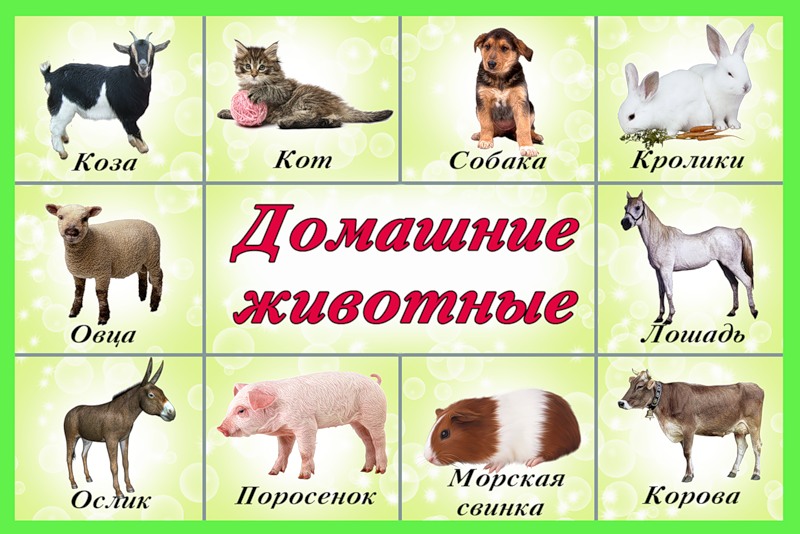 Рассмотри и покажи диких животных.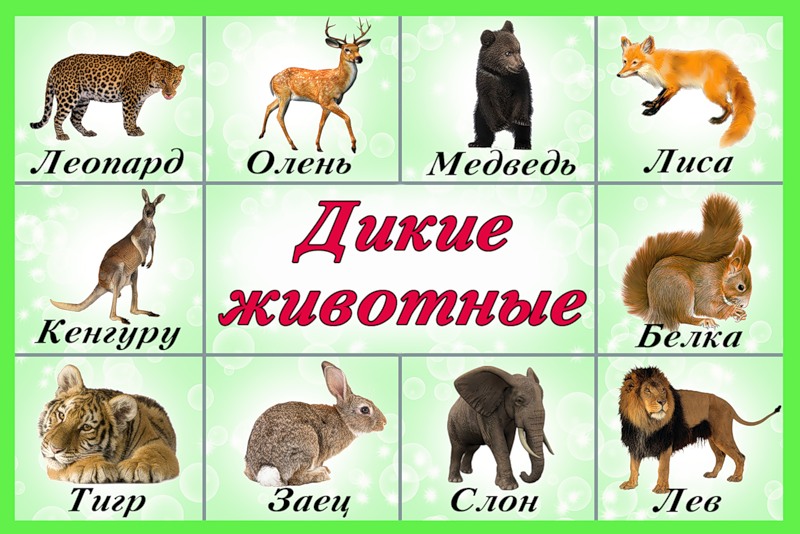 Рассмотри и покажи деревья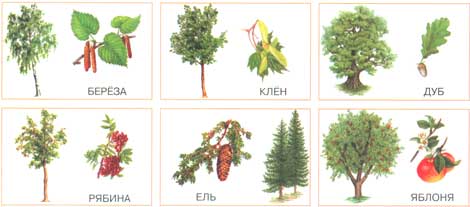 Рассмотри различия растений.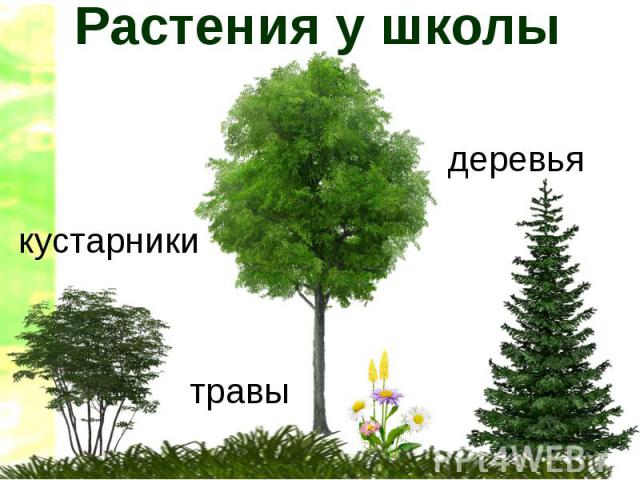 Рассмотри и покажи части растения.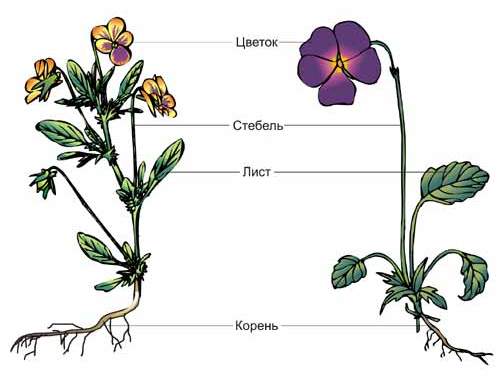 